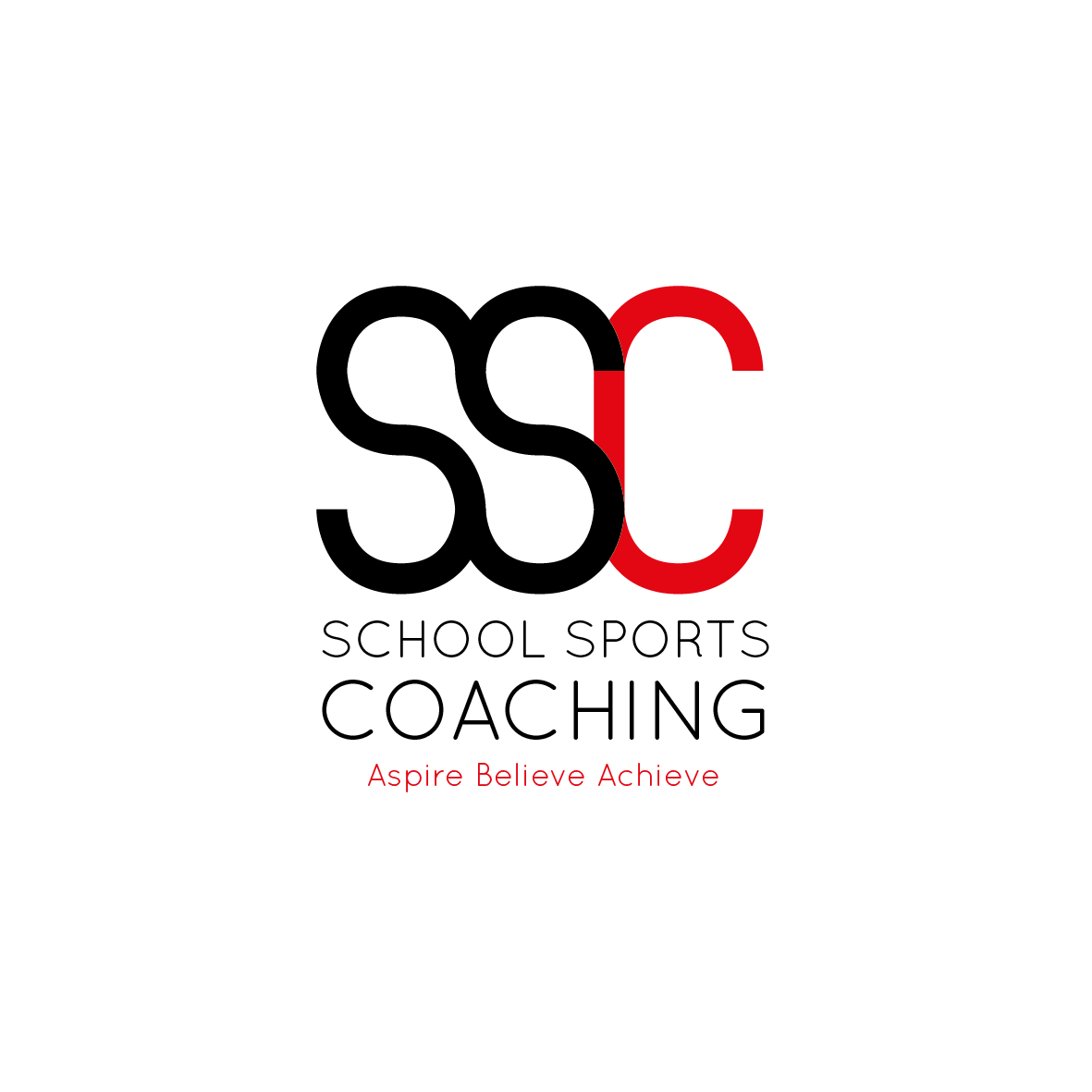 SCHOOL SPORTS COACHING MEDICAL FORMPlease complete as appropriate using one form per participantName of parent / Guardian	__________________________________________________________________Name of participant		__________________________________________________________________Home Address			__________________________________________________________________				__________________________________________________________________Date of Birth			______ / ______ / ______Age				______Email Address			__________________________________________________________________Contact Name & Number 1	__________________________________________________________________Contact Name & Number 2	__________________________________________________________________School				__________________________________________________________________I, ______________________________________ give permission for _____________________________ to take part in School Sports Coaching Ltd activities. I know of no reason, medical or otherwise why s/he should not undertake the sports and activities involved. I have completed the medical details below and consent that in the event of any illness/accident, any necessary treatment can be administered to my child, which may include the use of anaesthetics. I understand that every possible effort will be made to contact me first. I also understand that while coaches and staff will take every precaution to ensure that accidents do not happen, they cannot necessarily be held responsible for any loss, damage or injury suffered by my child. I agree that sunscreen provided by myself, with my child’s name labelled on the bottle, can be applied during the day by an SSC member of staff.I am willing to let my child participate in any official media coverage required including photography 	Yes / No (delete as appropriate) Signed: 		__________________________________________________ (Parent/Guardian) Date: 			______ / ______ / ______Medical Details 	___________________________________________________________________________			___________________________________________________________________________Doctor’s Name: 	Dr ___________________________ Telephone: _____________________________ www.SchoolSportsCoaching.com	Chris@SchoolSportsCoaching.org.uk	07871 336 345 / 07896 671 528